SÜLEYMAN DEMİREL ÜNİVERSİTESİEĞİTİM BİLİMLERİ ENSTİTÜSÜ MÜDÜRLÜĞÜNEEnstitünüz …………………………………… Anabilim / Bilim Dalı Yüksek Lisans/Doktora programı ………………………………numaralı öğrencisi…………………………nin…20  / 20… Öğretim Yılı Güz / Bahar yarıyılında ………….………………………..……………. Üniversitesi ……………….…..  Fakültesinde / Enstitüsünde açılmış olan aşağıda belirtilen dersi / dersleri alması uygun görülmüştür. Gereğini bilgilerinize arz ederim.              Danışman                                                                              Anabilim Dalı Başkanı               (İmza)                                                                                                (İmza)SDÜ Eğitim Bilimleri Enstitüsü Lisansüstü Eğitim- Öğretim ve Sınav Yönetmeliği  Tezli yüksek lisans programında ders yükü MADDE 22 – (1) Öğrenciler, öğrenimleri boyunca dersler, bir seminer ve tez çalışması dâhil toplam en az 90 krediyi başarmak zorundadır. 60 krediyi, bir seminer dâhil, başarıyla tamamlayan öğrenciler ders dönemini tamamlamış sayılır ve tez aşamasına geçebilir. Öğrencinin alacağı derslerin en çok iki tanesi, lisans eğitimi sırasında alınmamış olmak koşulu ile lisans derslerinden seçilebilir. (2) Öğrenciler danışmanın isteği, EABD Başkanlığının önerisi ve EYK’nın onayı ile diğer yükseköğretim kurumlarında verilmekte olan derslerden bir dönemde en çok iki tanesini alabilirlerTezsiz yüksek lisans programında ders yükü MADDE 28 – (2) Öğrencinin alacağı derslerin en çok üç tanesi, lisans öğrenimi sırasında alınmamış olması koşuluyla lisans derslerinden seçilebilir. (3) Öğrenciler danışmanın isteği, EABD’nin önerisi ve EYK’nın onayı ile diğer yükseköğretim kurumlarında verilmekte olan derslerden bir dönemde en çok iki tanesini alabilirler. 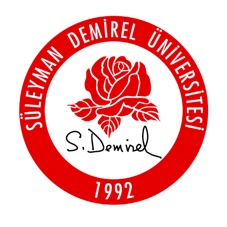 T.C.SÜLEYMAN DEMİREL ÜNİVERSİTESİEĞİTİM BİLİMLERİ ENSTİTÜSÜDİĞER YÜKSEKÖĞRETİM KURUMLARINDAN DERS ALMA FORMU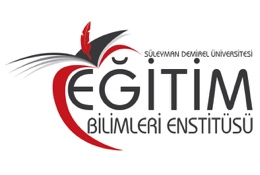 Dersin Kodu Dersin Adı (Türkçe-İngilizce)Kredi/AKTS